本说明文档适用于modbus_tcpcex 和 modbuscomm_ex 规约# modbus_tcpc_ex 与 modbus_comm_ex 协议配置1 环境配置：增加环境变量 FEPROOT 路径和 SEROOT ⼀样； path 不用添加；TB2011_PROTOCOL 规约参数表中添加 modbus_tcpc_ex 或 modbus_comm_ex这个规约；检查/cfg 目录中是否有 modbus_tcpex_rtu#.csv 或者对应的 modbus_commex_rtu#.csv  *注：'#' 符号填写使用该协议的RTU参数表中序号；如图所示：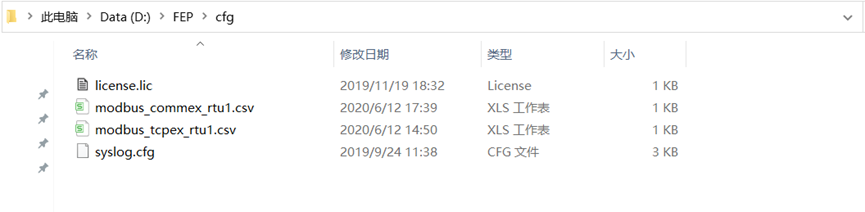 有几个RTU使用配置几个 .csv 文件 如下图显示RTU1使用该规约：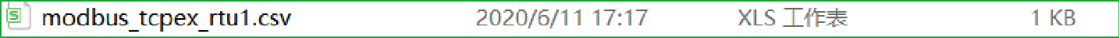 检查 TB2001_RTUPARA RTU参数表和 TB2002_CHANPARA 通道参数表配置是否正确，其中注意: RTU表中 遥信个数 和 遥测个数。2 /cfg 目录下 modbus_tcpex_rtu#.csv 文件配置：表格示例如下：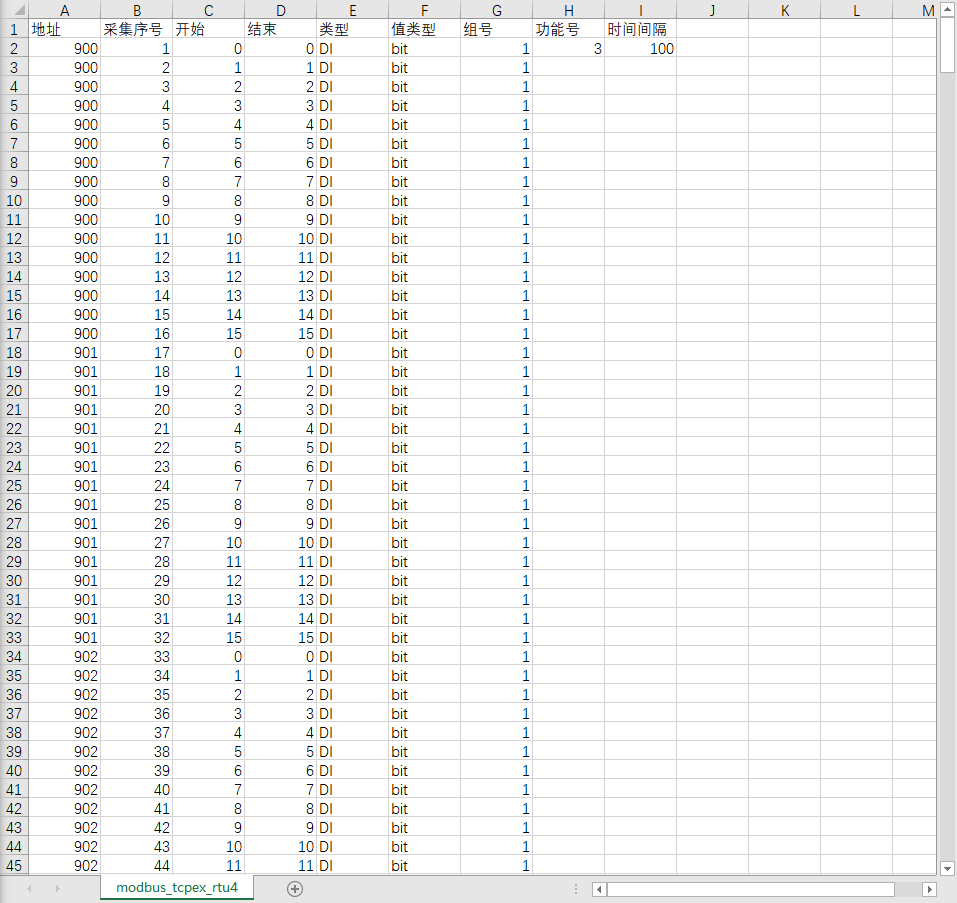 表说明如下:详细说明 ：地址：地址列里面数据为寄存器或线圈地址，相同组号地址需要从小到大按顺序输入，不同组号间的地址可以不按照从小到大的顺序，如图所示：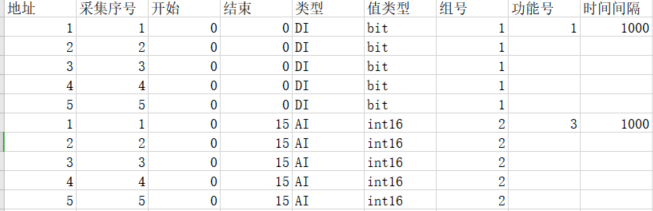 注：填写顺序必须根据地址按顺序填写，相同地址如果分成AI和DI点，则先配置DI，后配置AI。 开始和结束：配置文件的一行是一个AI或DI点开始是指⼀个点从寄存器第几位开始（第一位为0），如果是线圈，则输入0，代表本线圈。结束是指⼀个点到寄存器哪⼀位结束，如果是⼀个线圈，则输入0，代表本线圈。如果两个寄存器合并为⼀个点，结束位写为31号，如图所示：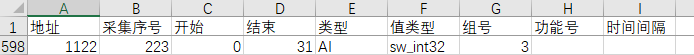 注：本规约默认第一个寄存器或线圈地址为0，寄存器第一位为0。3.类型：本规约支持的类型有以下分类：DI，AI，PI，AO，DO，VA。注：VA类型VA类型点是指由寄存器转为多个DI点，其值代表某一个DI点为1。具体转化为多少个DI点由结束列决定。DI点的采集序号为本行采集序号加上第几个DI点。例如：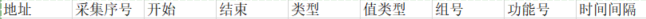 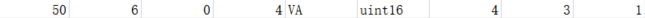 地址为50的寄存器0号位，1号位，2号位，3号位，4号位，形成5个DI点，采集序号分别为：6，7，8，9，10。4.值类型：线圈组成的DI点统⼀填写 bit 即可，寄存器则区分以下几种情况：bit: 寄存器内部字节前高后低;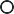 rv: 前缀代表寄存器内部字节前低后⾼;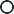 sw: 前缀代表前寄存器为⾼位，后寄存器为低位;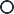 例如：rv_bit表示⼀个寄存器前字节为低位，后字节为高位，组成的⼀个DI点; rv_int16 寄存器内部字节前低后⾼;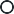 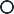 sw_int32 前寄存器为⾼，后为低，寄存器内部字节前⾼后低;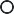 sw_rv_int32 前寄存器为⾼，后为低，寄存器内部字节前低后⾼; 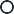 须从int16、uint16、rv_int16、rv_uint16、float、int32、uint32、rv_int32、rv_uint32、rv_float、sw_int32、sw_uint32、sw_float、sw_rv_int32、sw_rv_uint32、sw_rv_float、bit、rv_bit这几种类型中选择一种合适的类型填入配置文件中相应的值类型处。注：在PI点中只有int16，int32，uint16，uint32，float这5种类型。DI点统一使用bit类型或者rv_bit类型。AI点类型不可为bit类型或者rv_bit类型。VA类型统一为uint16。 5. 组号和时间间隔:组号自行配置，连续点读取可以只设置同⼀组组与组之间的寄存器或线圈则不会被读取    如果空⼀包后读取必须设置新的组号（本规约中一包为250个字节即125个寄存器，所以同一组中设置地址增加时可以有空寄存器如1、2、4、50、51；但相邻地址的差不能大于125个即一包的长度如1、2、3、5、131、132，需在地址131时再设一个新组）     如连续采集可以设置⼀个组号 同组号的采集地址按照升序设置 采集点⼀个新的组第⼀行必须包含 功能号 和 时间间隔 控制点可以不用填时间间隔6.功能号功能号和时间间隔只用写在相同组号的第一行，本规约支持的功能号分为1、2、3、4、5、6、15、16。示例：（1）01、02功能码线圈地址读取相应字节数按位读取DI点状态（可取其中连续几位）配置图如下图：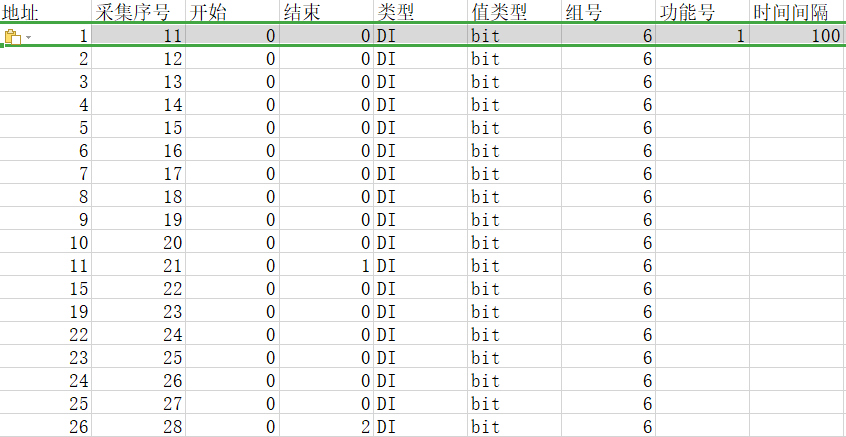 说明：读取线圈地址为1-26 的DI点状态 通过对应采集序号为11-28（2）03、04功能码读取⼀个或两个寄存器 按位转成 DI，AI，PI，VA点（支持从寄存器的某位开始与结束，两个寄存器数据组合）读取一个寄存器，按位转成DI点配置如下图：说明: 将地址900寄存器转成16个DI点，⼤平台DI采集序号从1-16 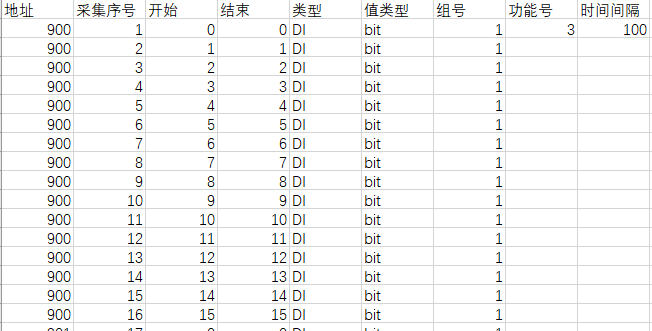 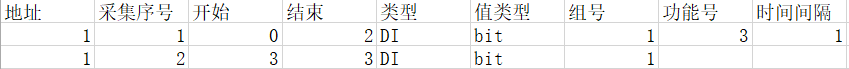 说明：将地址1的寄存器中前三位转成DI使用采集序号1，第四位转成另一个DI使用采集序号2          DI长度限制为8位读取一个寄存器，转成AI点配置如下图：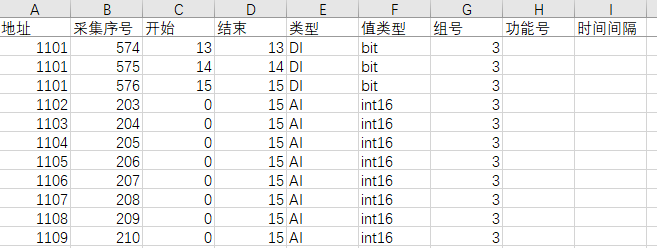 说明：将地址1102-1107的6寄存器转为6个AI点，⼤平台AI采集序号为203-208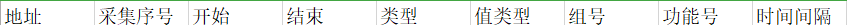 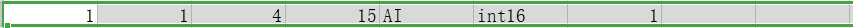 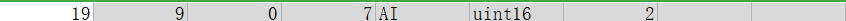         说明：将地址1的寄存器中4-15位转成一个AI点使用采集序号1；地址19的寄存器中0-7位转成一个AI点使用采集序号9。	注：如果同一个寄存器里同时放入DI和AI，那他们的值类型应该同时有rv前缀或者都没有，不能DI为rv-bitAI为无前缀类型。读取两个寄存器，转成一个AI点配置如下图：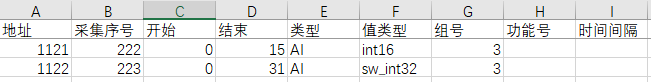 说明：将地址1122和1123的2寄存器 <前寄存器为⾼位，后寄存器为低位> 转为1个AI点，大平台AI采集序号为223 支持不同位置的组合配置如下：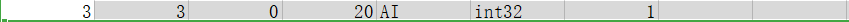 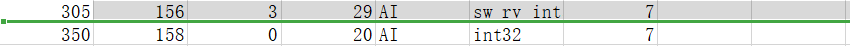 注：由地址为305,306两个寄存器组成的AI点开始位为3，结束位是29，则取值规则是第一个寄存器的值计算出来后取3-15位，第二个寄存器值计算出来后取0-13（即16-29位），根据值类型进行组合计算出最后AI点的值  使用采集序号156。与上述类似 读取寄存器转化为PI，VA点配置如下：    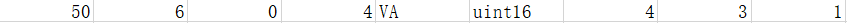 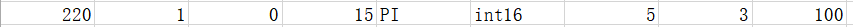 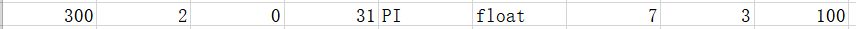 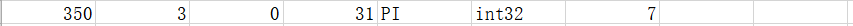 注：PI点只能使用满寄存器即单个寄存器（0-15）或两个寄存器（0-31）（3）05功能码控制一个线圈DO点配置如下：         说明：将DO控制点号1-6的点控制对应地址为1-6的线圈 可以不用填开始和结束列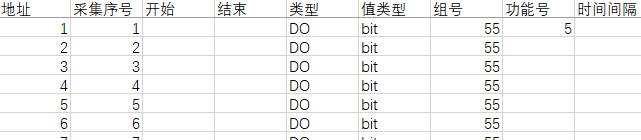 （4）06功能码控制一个寄存器AO点配置如下：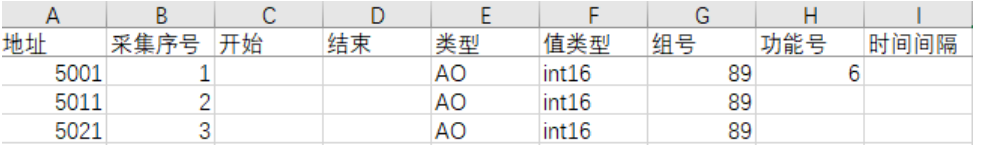 说明：AO控制点号1,2,3 控制地址是5001,5011,5021 可以不用填开始和结束列06功能码控制DO点，一个寄存器内的每一位(或其中几位)都是DO点注：此为特殊功能首先确保要控制的点在采集部分已被读取为AI点 值类型必须为 uint16 类型 AI 每次下控只控制一个DO点，即寄存器的某一位配置如下图：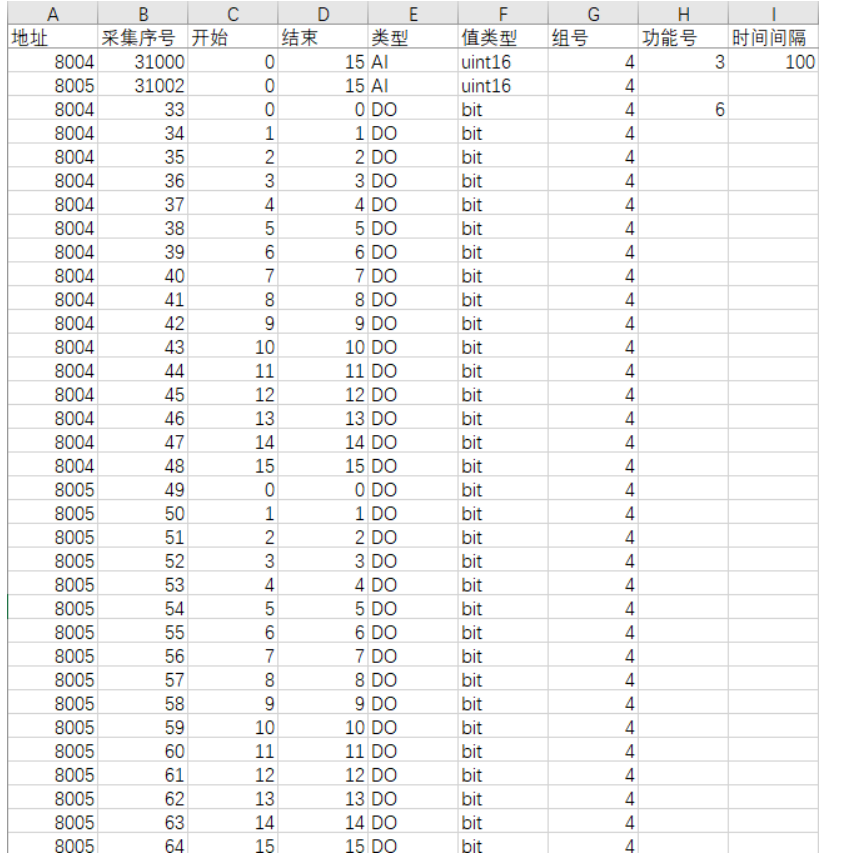 说明：寄存器地址为8004和8005先被采集为AI点，DO控制点33为8004寄存器的第0 位，DO控制点34为8004寄存器的第1位，以此类推 。必须填开始和结束列，与DI相似（5）本规约中15功能码控制一个寄存器DO点，16功能码控制一个寄存器AO点配置如下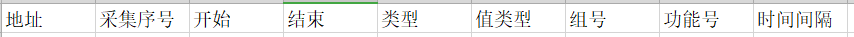 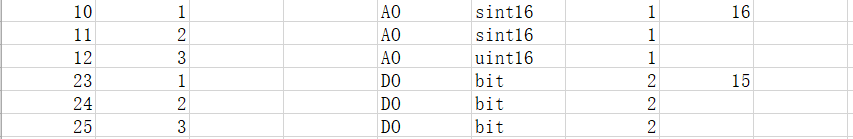 说明：AO控制点1-3为寄存器10-12的值，DO控制点1-3为寄存器23-25的值可以不设置开始结束列。⬇Tips DI DO AI AO 类型采集序号点按照升序排列，同⼀个类型的采集序号是唯一的 组号必须设置，控制点相同、同功能码的设置组号可以设置同⼀组 建议以地址列为基准 升序排列需要的转换的DI和AI点 配置文件表格整体结构的类型顺序为先反馈 (DI AI) 后控制 (DO AO)表头描述地址对应往下采集modbus_slave的寄存器或线圈地址采集序号对应大平台的采集序序号 可以自行预留和定义开始指一个点从寄存器第几位开始（第一位为0）结束结束是指一个点到寄存器哪一位结束类型DI，AI，AO，DO，PI，VA值类型指定点的数据类型 bit int16 uint16 等组号一帧或几帧读取的寄存器，包括其中多余不需要的寄存器, 组与组之间的寄存器或线圈则不会被读取功能号功能号只用写在相同组号的第一行 功能号分为 1、2、3、4、5、6、15、16时间间隔时间间隔只用写在相同组号的第一行 时间间隔是帧和帧之间的间隔 min:100ms